Конкурс на предоставление субсидии некоммерческим организациям, не являющимся государственными (муниципальными) учреждениями, на реализацию социально значимых проектов по направлениям, отнесенным к вопросам местного значения городского округа ИТОГОВЫЙ ПРОТОКОЛ от «20» мая 2019 года в 12.00заседания Конкурсной комиссии № 3Председатель комиссии Заместитель главы Администрации города Горно-Алтайска, С.С. Тюхтенев.		Секретарь комиссии: Ахламенок Г.А., консультант Отдела информационной политики и связей с общественностью Администрации городаПрисутствуют:Члены Конкурсной комиссии (прилагается):	Повестка дня:1) О признании несостоявшимся Конкурса  на предоставление субсидии некоммерческим организациям, не являющимися государственными (муниципальными) учреждениями, на реализацию социальных проектов по направлениям, отнесенным к вопросам местного значения городского округа, объявленного распоряжением Администрации города Горно-Алтайска от 24 марта 2019 г. № 405-р. Выступает: Ахламенок Г.А., консультант Отдела информационной политики и связей с общественностью Администрации городаПо-первому вопросу выступила Ахламенок Г.А., консультант Отдела информационной политики и связей с общественностью администрации города Горно-Алтайска, которая напомнила, что в соответствии с Порядком предоставления субсидий некоммерческим организациям, не являющимся государственными (муниципальными) учреждениями на реализацию социально значимых проектов по направлениям, отнесенным к вопросам местного значения городского округа, утвержденным Постановлением Администрации города Горно-Алтайска от  24 марта 2017 года № 44,  решением Конкурсной комиссии от 13 мая 2019 года (протокол № 2) отказано в допуске к участию в конкурсе на предоставление субсидии некоммерческим организациям, не являющимися государственными (муниципальными) учреждениями, на реализацию социальных проектов по направлениям, отнесенным к вопросам местного значения городского округа, Автономной некоммерческой организации «Алтайский зодчий» с проектом  «От красоты родится доброта», в связи с наличием задолжности по налоговым платежам в бюджетную систему Российской Федерации в сумме 73023 рубля (по данным Управления Федеральной налоговой службы России по Республике Алтай  от 13 мая 2019 года  №  20-32/20174).Предложила: Признать несостоявшимся Конкурс на предоставление субсидии некоммерческим организациям, не являющимися государственными (муниципальными) учреждениями, на реализацию социальных проектов по направлениям, отнесенным к вопросам местного значения городского округа, объявленный  Распоряжением   Администрации   города Горно-Алтайска от 24 апреля  2019 года № 405-р, в связи с принятым Конкурсной комиссией 13 мая 2019 года решения  об отказе в допуске к участию в Конкурсе всех претендентов, подавших заявки.Результаты голосования:«За» поступившее предложение - 9 человек. Принято решение единогласно.Решили:Признать несостоявшимся Конкурс на предоставление субсидии некоммерческим организациям, не являющимися государственными (муниципальными) учреждениями, на реализацию социальных проектов по направлениям, отнесенным к вопросам местного значения городского округа,  объявленный Распоряжением Администрации города Горно-Алтайска от 24 апреля 2019 года № 405-р, в связи с принятым 13 мая 2019 года Конкурсной комиссией решения  об отказе в допуске к участию в Конкурсе всех претендентов, подавших заявки.Председатель Комиссии:					             С.С. ТюхтеневСекретарь Комиссии:							   Г.А. АхламенокЧлены комиссии:Усольцева А.В. 	___________		    	Комарова С.А. __________ Гордеев Р.А. 	___________			Маркина М.Ю.__________Софронов Д.В.	___________			Лощеных Е.А.  __________Свидерских М.И. ___________РЕСПУБЛИКА АЛТАЙАДМИНИСТРАЦИЯ ГОРОДАГОРНО-АЛТАЙСКА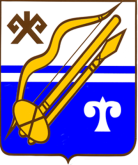 АЛТАЙ РЕСПУБЛИКАГОРНО-АЛТАЙСК КАЛАНЫҤАДМИНИСТРАЦИЯЗЫ